METODICKÉ DOPORUČENÍSPORTOVÁNÍ V PŘÍBĚZÍCH A POHÁDKÁCHSoučástí metodického listu jsou tři ukázky, ve kterých se objevuje téma sportu. K metodickému listu byl zpracován rovněž PL obsahující úkoly vycházející ze zmíněných ukázek. Metodický a pracovní list pojímá nejen širší téma sportu, ale také míří k naplnění několika cílů. Žáci během jeho vyplňování pracují v komunitním kruhu, vyhledávají informace pomocí digitálních technologií, uvědomují si hodnotu sportu ve svém životě a v neposlední řadě získávají informace o historii a současnosti sportu. Tatínek není k zahození: Tatínek a olympijské hry Sportovní pohádky: Jak klokan přeskočil všechny překážky Zvířecí olympiáda__________________________________________________První část Dle zvyklostí učitel volí například komunitní kruh, kde s dětmi zahajuje rozpravu. Sport nás obklopuje každým dnem, ať už to jsou malé každodenní sportovní aktivity, pravidelné klubové aktivity, různé závody nebo třeba sportovní klání a soutěže na mezinárodní úrovni. Se sportem se setkáváme i v pohádkách a příbězích. Znáš nějakou pohádku nebo příběh, kde sportují lidé nebo zvířata? Společně se podívejte na první ukázku (Tatínek není k zahození: Tatínek a olympijské hry), poté stručně shrňte, o čem příběh byl a jaké postavy se v něm vyskytovaly. Žáci následně budou vypracovávat první úkol z pracovního listu. Nejprve slova v rámečcích přečtěte a zjistěte, zda žáci všechna slova znají. Poté se žáci v paměti vrátí k příběhu a ke každému slovu vymyslí větu obsahující slovo z rámečku a vycházející z příběhu. Žáci vypracují i druhý úkol z PL. Učitel jim poté klade další otázky: Jaké jiné medaile znáte? Z jakého materiálu se vyrábějí? Jednou za dva roky se můžeme těšit na olympiádu. Rozlišujeme letní a zimní. Každá z nich se opakuje jednou za 4 roky. Kdy nás čeká nejbližší olympiáda? Bude letní, nebo zimní? Kde se bude konat?Vraťme se k tatínkovi, kolik medailí získal?Žáci pak na internetu zjišťují fakta o našich nejúspěšnějších sportovcích. Jako zdroj informací mohou použít například stránku www.olympijskytym.cz.Jací čeští olympionici vyhráli stejně nebo více medailí než tatínek? Dokážeš je vyhledat na internetu? Znáš některého z nich? V jakém sportu medaili nebo medaile získali? A zúčastnili se zimních, nebo letních OH?Učitel může žákům některá jména sdělit, oni vyhledávají ostatní informace. Věra Čáslavská, Emil Zátopek, Jan Železný, Jiří Raška, Martina Sáblíková, Kateřina Neumannová, Ester Ledecká, Eva Adamczyková a další.Druhá částV další části si žáci uvědomují hodnotu sportu ve svém životě. Jaký sport děláš? A proč? Kdo tě k němu přivedl? Baví tě? Máš z něj radost? Děláš individuální, nebo týmový sport? Než učitel pustí druhou ukázku, vyzve žáky, aby si důkladně přečetli věty ze cvičení 3 v PL. Dokážou předvídat, o čem příběh bude? Během ukázky se žáci pokusí seřadit věty podle dějové linky. Druhá ukázka (Sportovní pohádky: Jak klokan přeskočil všechny překážky) Jak se klokan cítil? Zažili jste také někdy podobné pocity? Žáci následně vypracují úkol č. 4 v PL.Představte si, že můžete trénovat na libovolný sport, který by byl tím, v němž byste reprezentovali naši zemi. Vyplňte 5 indicií. Ostatní pak budou hádat, o jaký sport se jedná. Zahrajeme si ANO x NE. (Třída pokládá otázky, žák smí odpovídat pouze ano či ne.)Třetí částV poslední ukázce se vyskytuje několik olympijských disciplín a také několik zvyklostí, bez kterých se olympiáda neobejde. Kdo v ukázce představoval olympijský oheň? Co víš o fénixovi? Zjisti více informací o olympijském ohni. Jak probíhalo zahájení zvířecích olympijských her? Probíhá podobně i zahájení olympijských her?Učitel může připravit žákům ukázky různých zahajovacích ceremoniálů. Šestý úkol odkazující na sportovní disciplíny by měl žáky přimět k bádání o dalších sportovních disciplínách. Na základě nově zjištěných informací a poznatků nejenže obohatí svůj PL, ale také mohou změnit rozhodnutí z úkolu č. 5. Závěrečná reflexe Jaké nové osobnosti jste poznali? O kterých pocitech jsme se zmínili? Co nebo kdo všechny tři příběhy spojoval(o)? 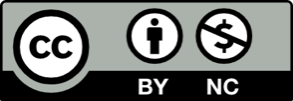 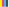 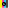 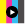 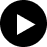 